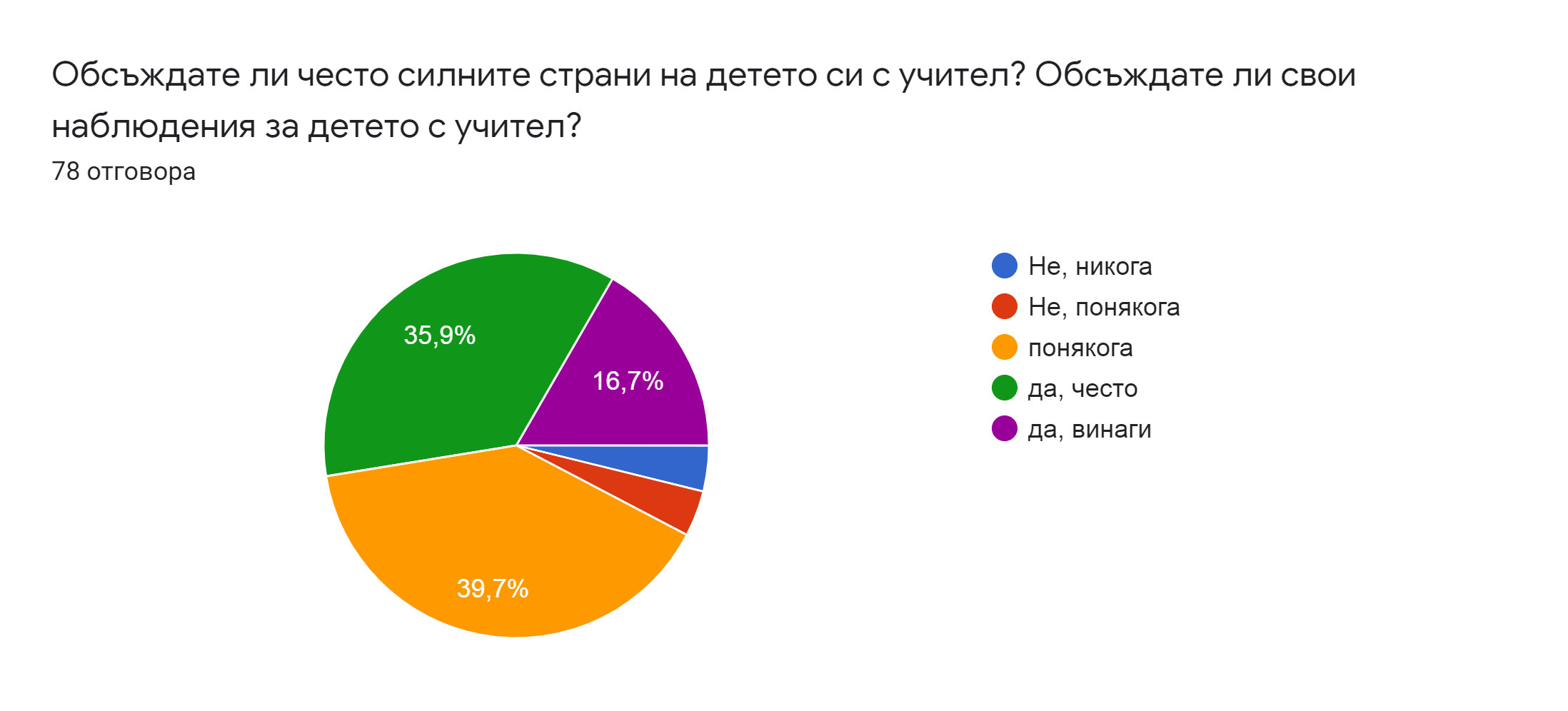 Do you often discuss your child's strengths with group teachers?Do you discuss your observations with the teacher that are particularly good for the childo No, nevero No, rarelyo Rareo Yes, ofteno Yes, always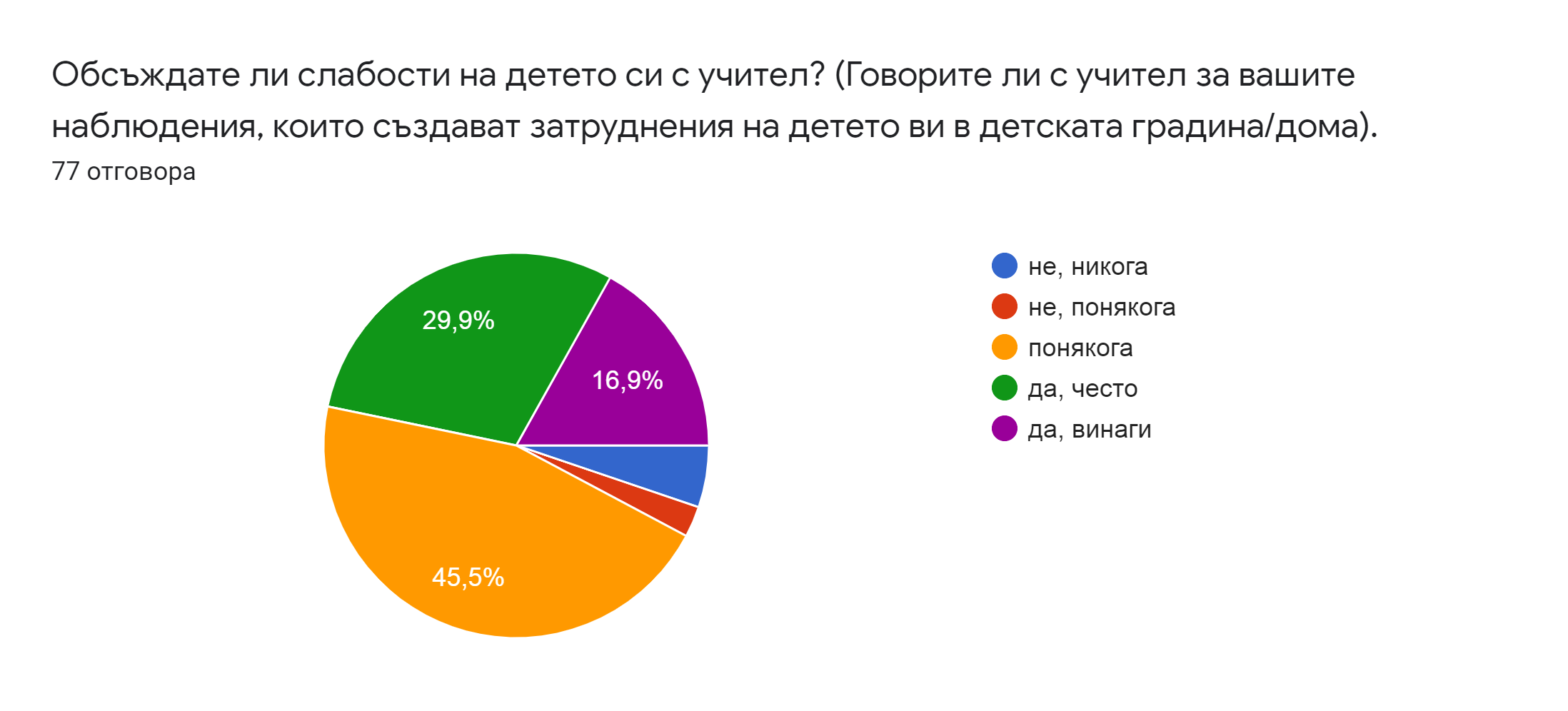 Do you often discuss your child's weaknesses with the group teachers?Do you talk to your educator about your observations that are causing your child difficulties in kindergarten / homeo No, nevero No, rarelyo Rareo Yes, ofteno Yes, always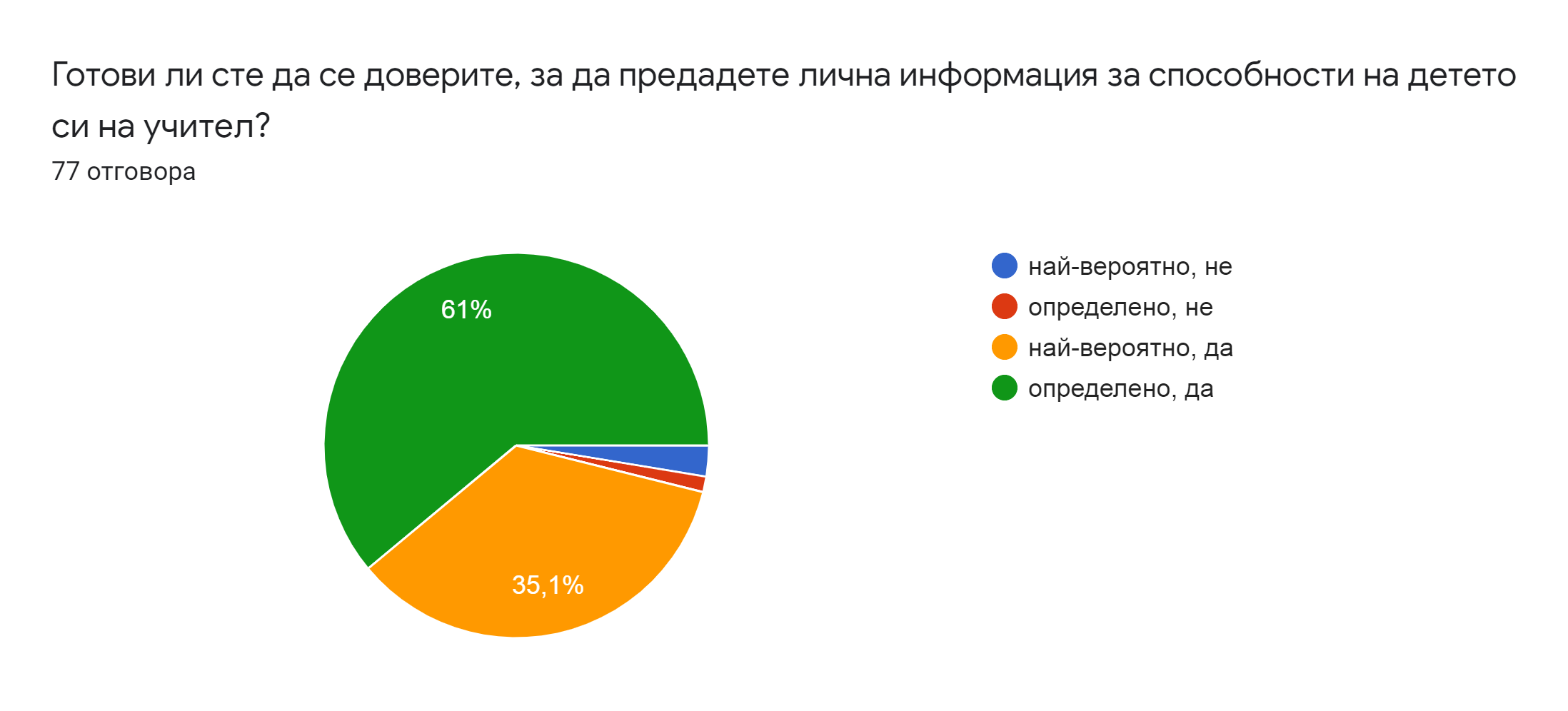 Are you willing to trust to pass sensitive information about your child's abilities to group teachers?o Most likely, noo Definitely noto Most likely, yeso Definitely, yes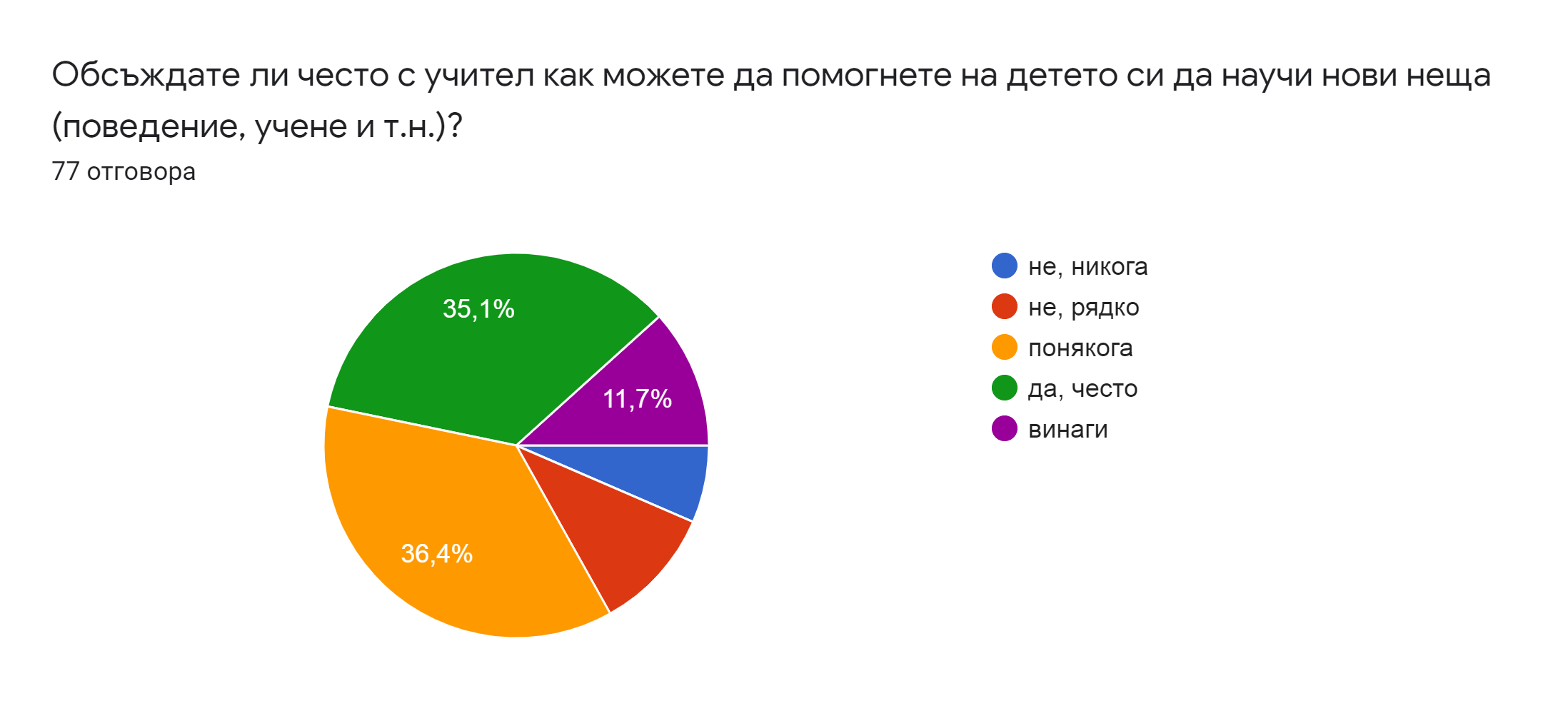 Do you often discuss with teachers how you can help your child learn new things (behavior, learning, etc.)?o No, nevero No, rarelyo Rareo Yes, ofteno Yes, always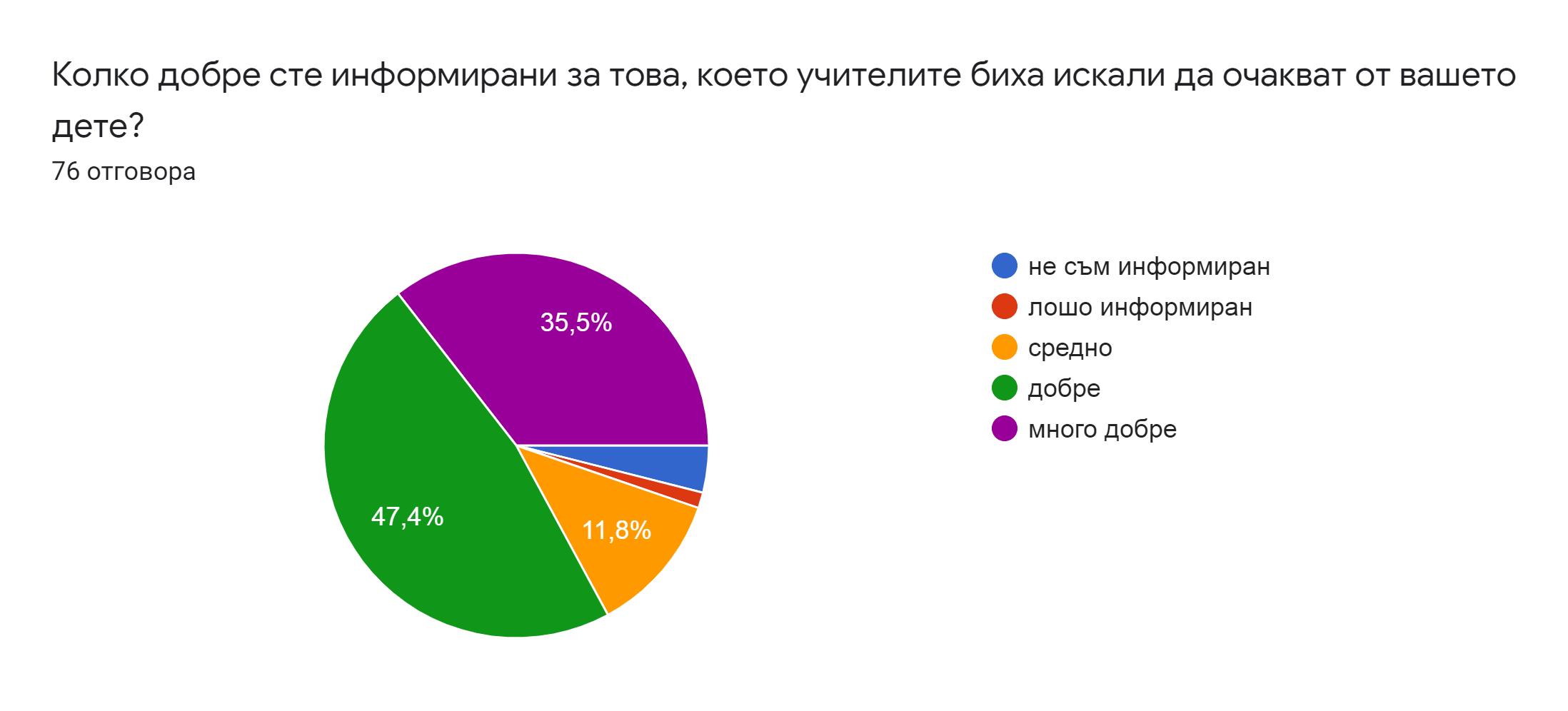 How well informed are you about what educators would like to expect from your child?o Very bado Bado On averageo Goodo Very well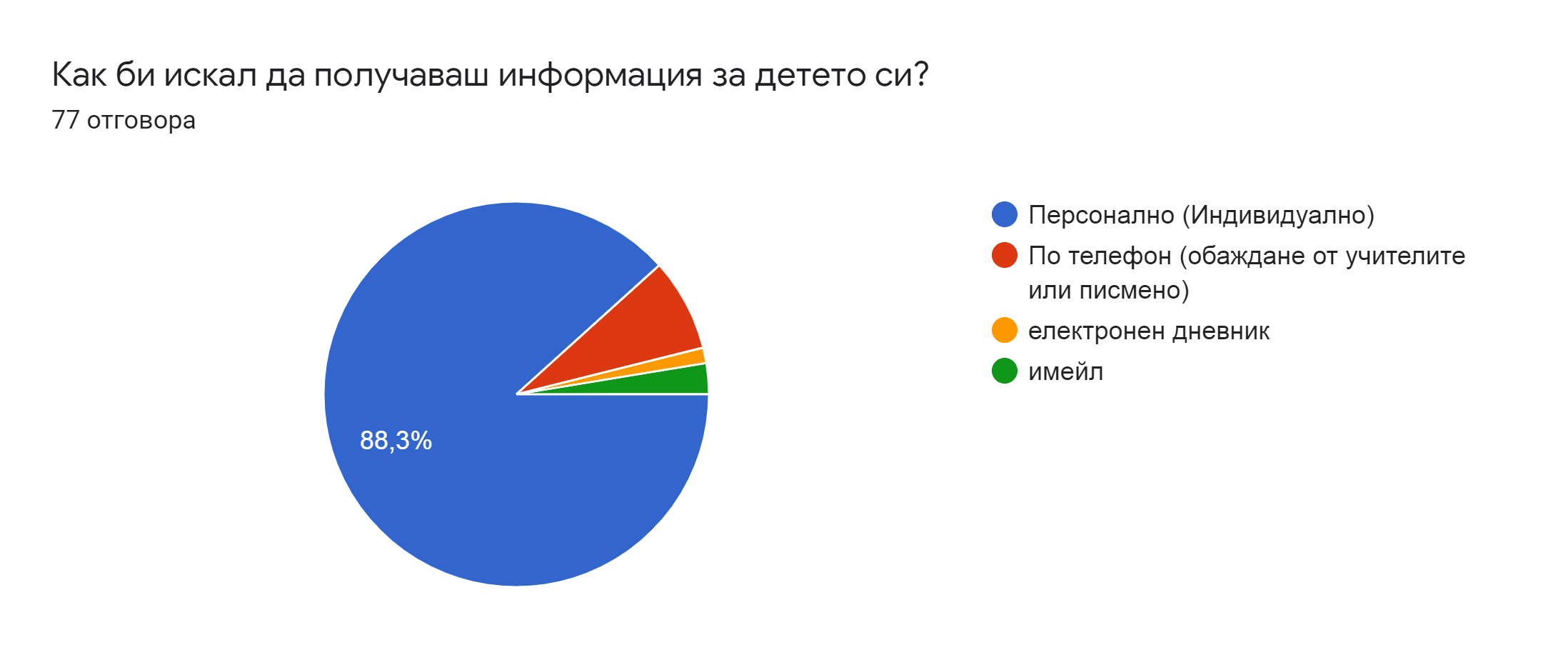 How would you like to receive information about your child?o In person (Individual talks)o By telephone (by calling teachers or in writing)o ELLIS systemo By email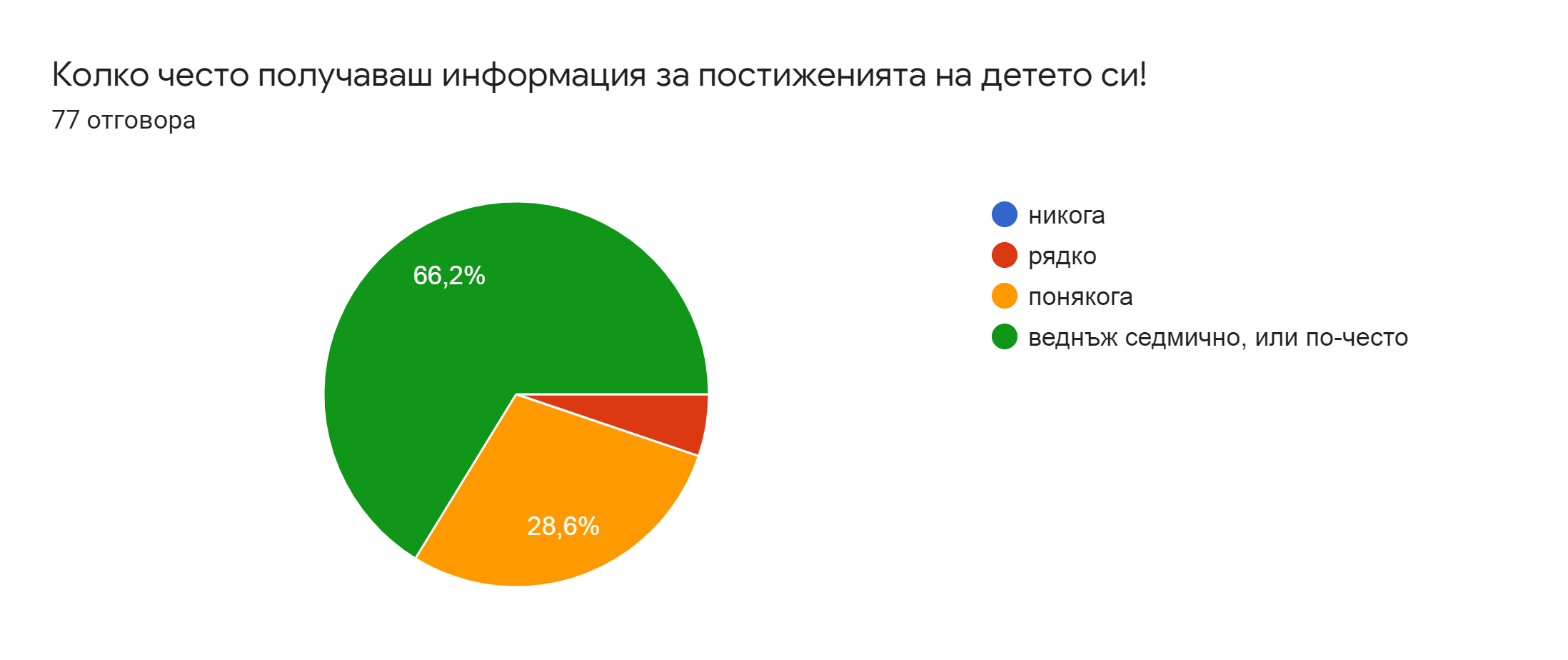 How often do you receive information about your child's achievements?o Nevero Rareo Sometimeso Once a week or more often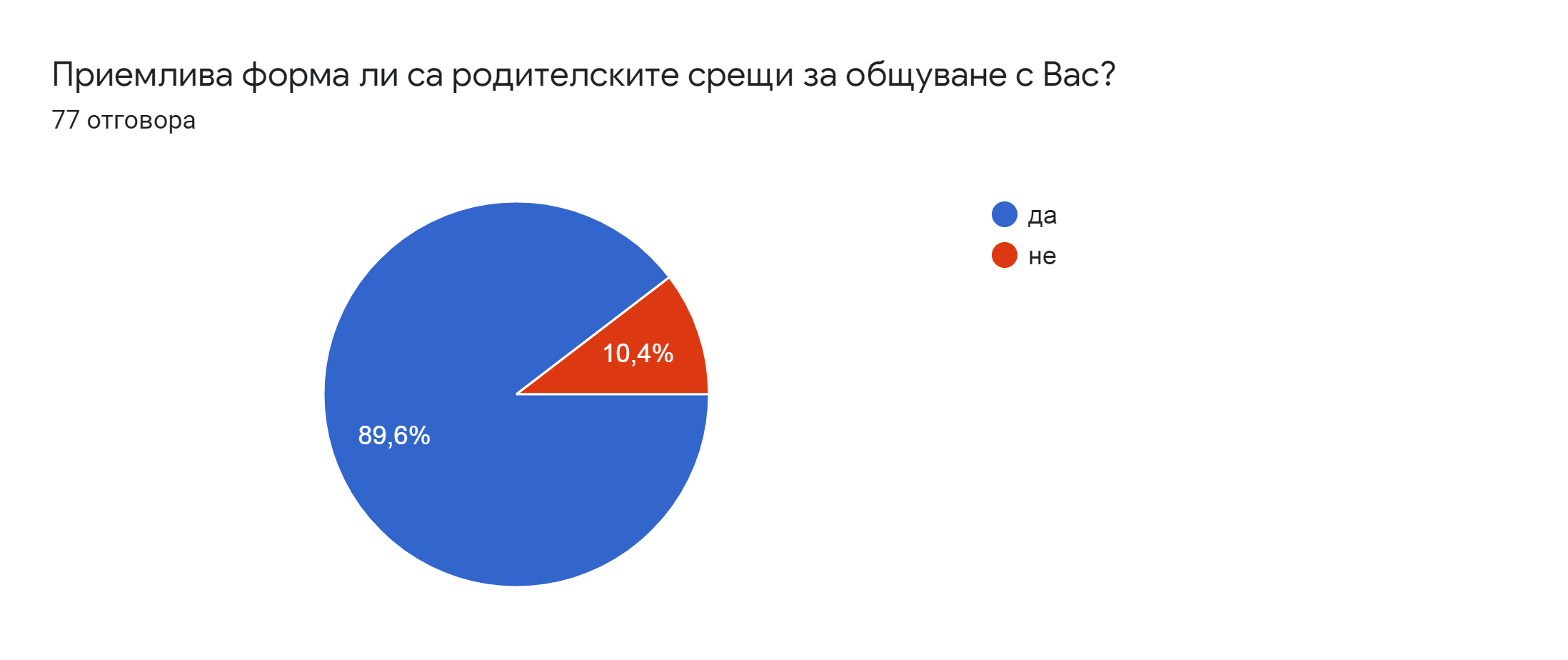 Is the meeting of parents and educators organized in a form of meeting acceptable to you?·         Yes·         No. Please suggestions on how you would like to work with educatorsIndividuallyMy child's teaching staff is wonderful. They inform us, give the best of themselves. I don't think there is anything I would change.Individually - online or direct contactFrom my observations so far I can say that our teachers are exceptional professionals, work well, I have no other requirementsI would like teachers to give me information individually about my child's shortcomings and what I could do at home.As usual!Personal, personal meeting between teacher and parent.IndividuallyTo discuss the needs, rules and achievements of the child.IndividuallyI would like to receive information from the teacher every day about how the child's day went, sleep and eatAn electronic diary would be a good idea in the current situation and when there is not enough time for conversationsIndividually.Individually, if necessaryPersonal contact when discussing this topic is most important.According to the situationDirect connection with a teacher. Assistance and support of teachers to be able to provide a favorable environment for children.To help as much as I can and with what I can for my child's educationHave a specific day and time for meetings and questionsThrough social networks - facebookIf it is necessary to close the kindergartens, to conduct online classes on the teaching materials.I would like to talk face to face, to discuss the child's progress in kindergarten, to know how he develops, what he lacks, what to emphasizeThe cooperation is still fruitful, the personal contact gives the best idea of ​​the child's achievements in the activities and a way should be found for its further implementation.Daily communication with a teacher about the past day.I would like to have constant information about everything.Individually, by phone, by email, all forms and ways of contact are useful.Teachers and parents communicate freely, to work as a team for good education of the child.TO RECEIVE INFORMATION EVERY DAY WHEN I COLLECT IT FROM KINDERGARTENIn person by phoneIn our group/kindergarten we have very good communication with the teachers. When they have to comment on something about the child's behavior or requirements, they tell us personally and so we can have a dialogue, with each party giving their opinions and suggestions.As a parent, I also have no worries about turning to educators to share my views on the child's upbringing and habits.If possible in person. By phone, meetings or in writing.